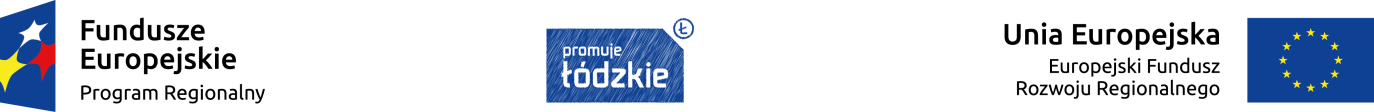 Rawa Mazowiecka, dnia 06.12.2017 r.Wszyscy zainteresowani WykonawcyZnak pisma: IGK.271.6.2017ZAPYTANIE OFERTOWEna zamówienie publiczne pn.:Pełnienie nadzoru inwestorskiego nad realizacją zadania pn. ,,Budowa przedszkola wraz z łącznikiem przy Zespole Szkół Ogólnokształcących w Boguszycach wraz z niezbędną infrastrukturą”.  Zamówienie realizowane jest w ramach Regionalnego Programu Operacyjnego Województwa Łódzkiego 2014-2020, Oś priorytetowa VII "Infrastruktura dla usług społecznych" w ramach Działania VII.4 - Edukacja, na podstawie umowy Nr UDA-RRPLD.07.04.02-10-0013/16-00 z dnia 28.06.2017 r. – dla zadania pn. "Upowszechnienie edukacji przedszkolnej w Gminie Rawa Mazowiecka”.Zamawiający:Gmina Rawa Mazowiecka (adres: al. Konstytucji Maja 32, 96-200 Rawa Mazowiecka)Godziny pracy Urzędu Gminy:- poniedziałek, wtorek, czwartek  		8.00 - 16.00,- środa					8.00 - 17.00,- piątek					8.00 - 15.00. I. Opis przedmiotu zamówieniaPrzedmiotem zamówienia jest pełnienie nadzoru inwestorskiego nad robotami budowlanymi we wszystkich branżach przy realizacji projektu pn. ,,Budowa przedszkola wraz z łącznikiem przy Zespole Szkół Ogólnokształcących w Boguszycach wraz z niezbędną infrastrukturą”.Zakres robót budowlanych obejmuje:usunięcie kolidujących z inwestycją drzew i krzewów, budowę budynku przedszkola,utwardzenie terenu,budowę miejsc postojowych z utwardzoną nawierzchnią,przebudowę i budowę instalacji zewnętrznych oraz przyłączy:- przyłącza telefonicznego,- przyłącza wodociągowego,- instalacji kanalizacji deszczowej,- instalacji kanalizacji sanitarnej.W zakresie urządzenia zieleni zakres prac ogranicza się do ukształtowania terenu i wykonania odpowiednich splantowań z wykorzystaniem zdjętego uprzednio humusu. Zamówienie nie obejmuje przebudowy istniejącej szafki elektrycznej wbudowanej w elewację budynku szkoły, a koniecznej ze względu na kolizję z planowaną budową przedszkola oraz nie obejmuje następującego wyposażenia lub urządzeń, o których mowa w dokumentacji projektowej:- gaśnic ppoż. i ich oznakowania,- mebli i urządzeń AGD,- osłon grzejników.Istniejący budynek Szkoły Podstawowej w Boguszycach (wcześniej Zespół Szkół Ogólnokształcących w Boguszycach) został wybudowany w końcu lat dziewięćdziesiątych ubiegłego wieku. W ramach niniejszego zamówienia zaplanowano budowę 1-kondygnacyjnego parterowego przedszkola oraz jego funkcjonalne połączenie z istniejącym budynkiem szkoły poprzez projektowany łącznik. Ogrzewanie budynku zaprojektowano z istniejącej kotłowni w budynku szkoły. Zasilanie w wodę z istniejącej instalacji w budynku szkoły. Zasilanie w energię przez WLZ z istniejącego złącza kontrolno-pomiarowego. Odprowadzenie ścieków do istniejącego zbiornika na nieczystości stałe.  Charakterystyczne parametry techniczne budynku przedszkola:					powierzchnia użytkowa		610,13 m2		powierzchnia zabudowy		705,98 m2	kubatura			             2 013,43 m3	Według  kosztorysów inwestorskich wartość robót budowlanych netto (bez podatku VAT) przedstawia się następująco:roboty ogólnobudowlane		1 705 219,07 złinstalacje sanitarne		   367 536,93 złinstalacje elektryczne		   259 107,07 zł Razem				2 331 886,07 złSzczegółowy zakres robót, które objęte zostaną nadzorem inwestorskim, opisany został w załącznikach do Specyfikacji Istotnych Warunków Zamówienia na wykonanie zamówienia publicznego pn. ,,Budowa przedszkola wraz z łącznikiem przy Zespole Szkół Ogólnokształcących w Boguszycach wraz z niezbędną infrastrukturą” dostępnej pod adresem: http://www.bip.rawam.ug.gov.pl/redir,przetargi?zamowienie_publiczneID=134 .Obowiązki Wykonawcy oraz warunki prowadzenia nadzoru zostały określone we wzorze umowy, który jest załącznikiem do niniejszego zapytania ofertowego.   Nazwa i kod wspólnego słownika zamówień (CPV)	71247000-1	Nadzór nad robotami budowlanymi  	71520000-9	Usługi nadzoru budowlanegoII. Warunki udziału w postępowaniuO udzielenie zamówienia mogą ubiegać się Wykonawcy, którzy posiadają uprawnienia i doświadczenie w zakresie niezbędnym do realizacji zamówienia lub dysponują osobami je posiadającymi. Zamawiający wymaga wykazania następujących osób z uprawnieniami:1) 	inspektora nadzoru z uprawnieniami w specjalności konstrukcyjno–budowlanej,2) 	inspektora nadzoru z uprawnieniami w specjalności instalacyjnej w zakresie instalacji i urządzeń cieplnych oraz sieci i instalacji: wodociągowych i kanalizacyjnych,3)	inspektora nadzoru z uprawnieniami w specjalności instalacyjnej w zakresie instalacji i urządzeń elektrycznych i elektroenergetycznych.Zamawiający dopuszcza możliwość łączenia ww. funkcji w przypadku posiadania wymaganych uprawnień i doświadczenia przez daną osobę.Zamawiający wymaga złożenia przez wykonawcę:1.  Oświadczenia, że osoby, które będą pełnić funkcję Inspektora Nadzoru posiadają:uprawnienia w zakresie niezbędnym do realizacji zamówienia,doświadczenie w realizacji podobnych przedsięwzięć.(Wzór oświadczenia stanowi załącznik Nr 3 do zapytania ofertowego.)2.  Wykazu osób wyznaczonych do pełnienia funkcji Inspektorów Nadzoru, zawierającego m.in. informację na temat posiadanych uprawnień osób wyznaczonych do pełnienia funkcji inspektora nadzoru oraz podstawę dysponowania nimi. (Wzór wykazu stanowi załącznik Nr 4 do zapytania ofertowego.)III. Kryteria oceny ofertPrzy wyborze i ocenianiu ofert uznanych za ważne zamawiający będzie się kierował następującym kryteriami:Przyjęta metoda przyznawania punktów polegać będzie na ocenie każdej oferty wg 100 punktowej skali, przy czym:Punkty w kryterium Cena będą wyliczone w sposób następujący:                 Najniższa cena ofertowa spośród złożonych ofert W1= 	----------------------------------------------------------------           x 100 pkt     Cena ofertowa badanej ofertyZa najkorzystniejszą zostanie uznana oferta spełniająca wszystkie wymagania zamawiającego, która uzyska najwyższą liczbę punktów obliczoną w oparciu o powyższy wzór.Punkty będą liczone z dokładnością do dwóch miejsc po przecinku.Oferta może uzyskać maksymalnie 100 pkt.IV. Termin, miejsce i forma składania ofert oraz termin i miejsce otwarcia ofertOfertę wraz z dokumentami, o których mowa w Rozdziale II należy złożyć w terminie do dnia 19.12.2017 r. do godziny 10:00 w Urzędzie Gminy Rawa Mazowiecka, aleja Konstytucji 3 Maja 32, 96-200 Rawa Mazowiecka, pok. Nr 202 – sekretariat, I piętro budynku. Oferty można składać od poniedziałku do piątku w godzinach pracy Urzędu Gminy.Oferty należy składać na formularzu ofertowym, stanowiącym załącznik do zapytania ofertowego.Oferta winna zostać złożona w zamkniętej kopercie oznaczonej: Oferta na Pełnienie funkcji inspektora nadzoru inwestorskiego nad zadaniem pn. ,, ,,Budowa przedszkola wraz z łącznikiem przy Zespole Szkół Ogólnokształcących w Boguszycach wraz z niezbędną infrastrukturą”.Wykonawca będzie mógł otrzymać pisemne potwierdzenie złożenia oferty z odnotowanym terminem jej złożenia.Wykonawca może wprowadzić zmiany lub wycofać złożoną przez siebie ofertę pod warunkiem, że Zamawiający otrzyma pisemne powiadomienie o wprowadzeniu zmian lub wycofaniu oferty przed upływem terminu składania ofert.Wykonawca nie może wycofać oferty, ani wprowadzić jakichkolwiek zmian w jej treści po upływie terminu składania ofert.Oferty otrzymane po upływie terminu zostaną niezwłocznie zwrócone wykonawcom bez otwierania.Otwarcie ofert nastąpi w siedzibie Zamawiającego, Urząd Gminy Rawa Mazowiecka, aleja Konstytucji 3 Maja 32, 96-200 Rawa Mazowiecka, pok. Nr 301 – sala konferencyjna, II piętro budynku, w dniu upływu terminu składania ofert o godzinie 10.05.Formularz ofertowy oraz wszystkie wymagane dokumenty muszą zostać podpisane przez osobę uprawnioną do reprezentowania wykonawcy i składania oświadczeń woli – zgodnie z aktualnym wpisem do Centralnej Ewidencji i Informacji o Działalności Gospodarczej Rzeczypospolitej Polskiej lub do Rejestru Przedsiębiorców Krajowego Rejestru Sądowego.Jeżeli oferta nie  zostanie podpisana przez osobę upoważnioną do tych czynności dokumentem rejestracyjnym, do oferty należy dołączyć dokument pełnomocnictwa (oryginał lub notarialnie poświadczoną kopię).V. Termin realizacji zamówienia1. 	Zamówienie realizowane będzie w okresie od rozpoczęcia robót budowlanych (rozpoczęcie robót budowlanych zaplanowane jest na styczeń 2018 r.) do dnia odbioru końcowego. (planowanym terminem zakończenia zadania jest 30 listopada 2018 r.), nie później jednak niż do dnia 31 grudnia 2018 r.VI.  Określenie warunków zmiany umowy, która zostanie zawarta z wybranym wykonawcąZamawiający przewiduje możliwość zmian umowy zawartej w wyniku przeprowadzonego postępowania o udzielenie zamówienia na warunkach podanych we wzorze umowy.VII.  Informacja o możliwości składania ofert częściowych Zamawiający nie dopuszcza składania ofert częściowych.VIII. Warunki płatnościRozliczenia pomiędzy zamawiającym a wykonawcą za wykonanie przedmiotu umowy następować będą na zasadach określonych w załączniku nr 2 do zapytania ofertowego – wzór umowy.IX.  Termin związania ofertąTermin, którym wykonawca będzie związany złożoną ofertą, wynosi 10 dni. Bieg terminu związania ofertą rozpoczyna się wraz z upływem terminu składania ofert.Wykonawca samodzielnie lub na wniosek zamawiającego może przedłużyć termin związania ofertą.X. Odrzucenie ofertyZ postępowania zostanie odrzucona oferta: jeżeli wykonawca nie spełni warunków udziału w postępowaniu;jeżeli oferta nie jest zgodna z treścią zapytania ofertowego; jeżeli wykonawca nie złoży wymaganych wyjaśnień dotyczących treści złożonej oferty, bądź nie uzupełni wymaganych dokumentów w wyznaczonym terminie; w przypadku przedstawienia przez wykonawcę informacji nieprawdziwych;jeżeli w stosunku do wykonawcy otwarto postępowanie likwidacyjne lub ogłoszono upadłość. Odrzucenie oferty może nastąpić na każdym etapie postępowania o udzielenie zamówienia.Oferta odrzucona nie będzie oceniana. XI. Informacja o formalnościach, jakie powinny być dopełnione po wyborze oferty w celu zawarcia umowyZamawiający podpisze umowę z wykonawcą, który przedłoży najkorzystniejszą ofertę z punktu widzenia kryteriów przyjętych w zapytaniu ofertowym. Wykonawca zobowiązany jest stawić się w siedzibie zamawiającego celem podpisania umowy. Nieusprawiedliwione niezgłoszenie się wykonawcy w terminie i miejscu wyznaczonym przez zamawiającego będzie traktowane jako uchylenie się od zawarcia umowy Osoby reprezentujące wykonawcę przy podpisywaniu umowy powinny posiadać ze sobą dokumenty potwierdzające ich umocowanie do podpisania umowy, o ile umocowanie to nie będzie wynikać z dokumentów załączonych do oferty. Umowa zawarta zostanie z uwzględnieniem postanowień wynikających z treści zapytania ofertowego, ogólnych warunków umowy (stanowiących  załącznik Nr 2 do zapytania ofertowego) oraz z danych zawartych w ofercie. Przed zawarciem umowy w sprawie zamówienia publicznego, wykonawca, którego oferta zostanie uznana za najkorzystniejszą zobowiązany będzie przedłożyć kopię dokumentów potwierdzających uprawnienia wykazanych inspektorów nadzoru.XII.  Informacja o sposobie porozumiewania się zamawiającego z wykonawcami oraz przekazywania oświadczeń lub dokumentów, a także wskazanie osób uprawnionych do porozumiewania się z wykonawcamiNiniejsze postępowanie prowadzone jest w języku polskim.Korespondencję do Zamawiającego, związaną z niniejszym postępowaniem, należy przekazywać:pisemnie – na adres: Urząd Gminy Rawa Mazowiecka, aleja Konstytucji 3 Maja 32, 96-200 Rawa Mazowiecka,faksem – na numer: 46 814 42 41e-mail – na adres: wojt@rawam.ug.gov.pl; oraz dodatkowo na adresy: marek.kobylecki@rawam.ug.gov.pl ;  hubert.kozlowski@rawam.ug.gov.pl(Uwaga! Ofertę należy złożyć zgodnie z wymogami zawartymi w Rozdziale IV.)Jeżeli Zamawiający lub Wykonawca przekazują jakiekolwiek dokumenty lub informacje drogą elektroniczną, każda ze stron, na żądanie drugiej, niezwłocznie potwierdza fakt ich otrzymania.W przypadku braku potwierdzenia otrzymania wiadomości przez wykonawcę domniemywa się, iż pismo wysłane przez Zamawiającego na adres e-mail, który podany został przez Wykonawcę, zostało mu doręczone w sposób umożliwiający zapoznanie się wykonawcy z tym pismem.Wykonawca jest obowiązany niezwłocznie zawiadamiać o zmianie adresu korespondencyjnego lub adresu e-mail. Jeżeli Wykonawca zmieni adres, nie informując o tym Zamawiającego, pismo wysłane pod dotychczasowy adres uważa się za doręczone.Osoby upoważnione ze strony zamawiającego do kontaktowania się z wykonawcami: Marek Kobyłecki – tel. 46 814 45 66, w godzinach pracy Urzędu Gminy; marek.kobylecki@rawam.ug.gov.plHubert Kozłowski –  tel. jw.; hubert.kozlowski@rawam.ug.gov.plXIII. Pozostałe informacje	Zamawiający zastrzega sobie prawo do modyfikacji treści zapytania ofertowego, jak również prawo do odwołania lub unieważnienia zapytania ofertowego.	Informacja o wprowadzeniu zmian lub uzupełnieniu treści zapytania ofertowego zostanie opublikowana na stronie internetowej w BIP-ie Gminy Rawa Mazowiecka.	Jeżeli wprowadzone zmiany lub uzupełnienia treści zapytania ofertowego będą wymagały zmiany treści oferty, zamawiający przedłuży termin składania ofert o czas potrzebny na dokonanie zmian w ofercie. 	Pozostałe warunki zostały opisane w ogólnych warunkach umowy, które stanowią załącznik do zapytania ofertowego.Z uwagi, że szacunkowa wartość zamówienia nie przekracza wyrażonej w złotych równowartości kwoty 30.000,00 euro, zgodnie z art. 4 pkt 8 ustawy Pzp do niniejszego zamówienia nie stosuje się przepisów ustawy z dnia 29 stycznia 2004 r. Prawo zamówień publicznych (Dz.U. z 2015 r. poz. 2164 ze zm.).Załączniki:Załącznik  nr 1 – Formularz ofertowyZałącznik  nr 2 – Wzór umowyZałącznik  nr 3 – Oświadczenie dotyczące osób, które będą uczestniczyć w realizacji zamówieniaZałącznik  nr 4 – Wykaz osób wyznaczonych do pełnienia funkcji Inspektorów Nadzorulp.Kryteriumznaczenie kryterium1.Cena 100%